Здравствуйте! Приближается день, когда ваш ребенок пойдет в детский сад!День первой встречи:Время встречи:Название группы:Номер телефона группы: Название и адрес детского сада: _____________________________________________________________________________________________________________________В первый день вы ненадолго посетите детский сад. Мы познакомимся с вами, а вы узнаете нас. Вместе мы продумаем, как будет проходить привыкание ребёнка к детскому саду. С нетерпением ждём встречи с вами!С уважением,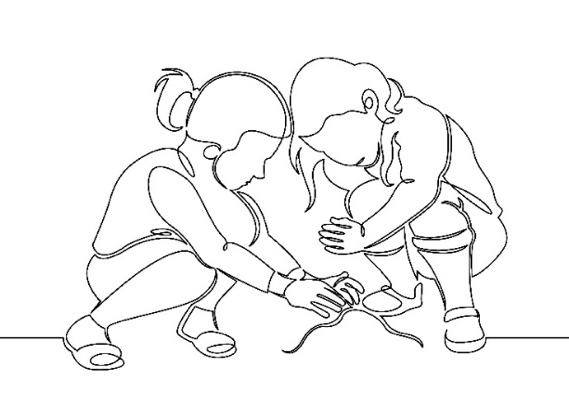 HeiDet nærmer seg barnehagestart! Barnets første dag: Klokkeslettet dere skal møte opp: Avdelingens navn: Telefonnummer til avdelingen: Navn og adresse til barnehagen: _____________________________________________________________________________________________________________________Den første dagen besøker dere barnehagen en liten stund. Vi blir kjent med dere, og dere blir kjent med oss. Sammen planlegger vi hvordan den første tiden i barnehagen skal være.Vi gleder oss til å hilse på dere!Hilsen